Dear Sir/Madam,I am sincerely happy to have received the acceptance letter from your prestigious education institute (name of the institute). Having pursued graduation in Mathematics and having had the pleasure of working with some of the best educational centers in town, my aim always was to be a part of your teaching faculty.And I am glad to have received the acceptance letter under your guidance. You have been a driving force in my life. Back in the days when you were a schoolteacher, teaching about the intricacies of mathematics, I was always in awe of you. And today, I feel my stars have aligned to make me come face-to-face with my inspiration once again.Thank you for thinking of me capable enough for this job opening. I shall do my best to not disappoint you in any way. Looking forward to being a part of the teaching faculty under your guidance.Yours sincerely,(your name)(your department)(your contact number)(your email id)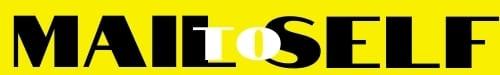 